日本国爱媛县喷涂工招聘启事一、工作介绍职位：喷涂             招聘人数:1人  （合同期3年）二、应聘条件男性25-39周岁，初中以上，有涂装或船厂机械厂2年以上的相关工作经验。要求工作态度认真，吃苦耐劳，乐观向上，有良好的适应和学习能力，无冻疮，纹身，色弱色盲，腰肌劳损，肩盘突出等慢性疾病，能圆满完成3年合同。三、待遇说明第一个月为讲习期,讲习津贴4 万日元（组合不同）；第二个月技能实习期，时薪935円/小时，加班1168円/小时，月概收入16-22万日元左右。公司提供在日各类保险（养老、医疗、意外伤害、雇佣等保险）；公司提供住宿，家用电器设备、厨房用具、睡具等。房租水电气费用自理；实习地点为日本四国爱媛县今治市。面试时间：近期视频面试,总收费：35000元（含培训费）, 往返机(船)票日方提供;本人护照，健康证，培训期间的餐费另外收取。四、联系电话：0558-5131926 五、联系人： 杨天青六、手机：19159539355  13856777798  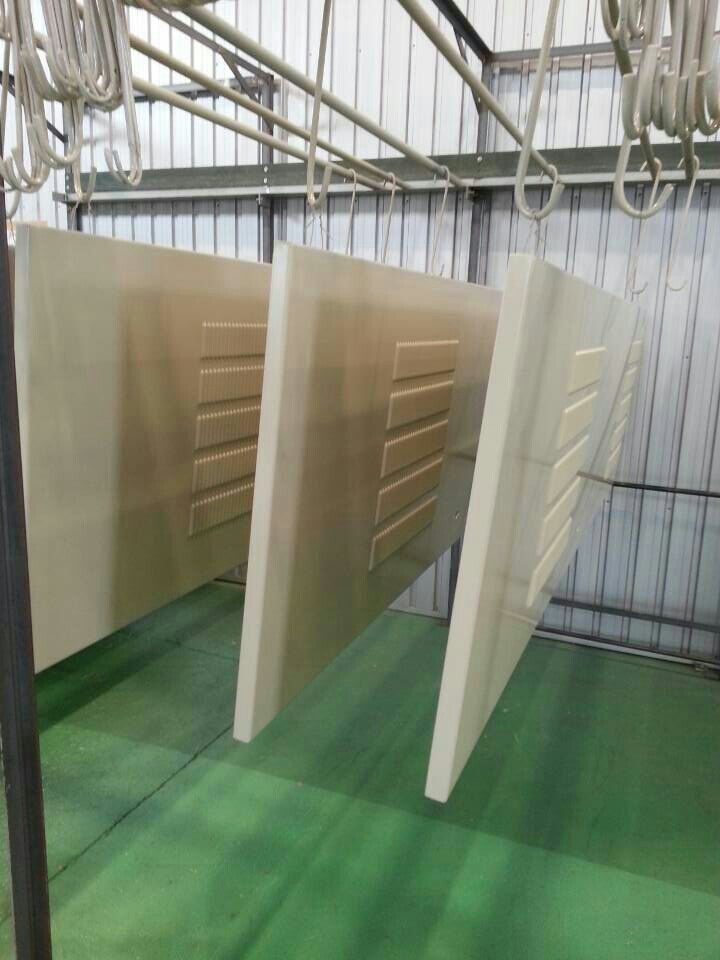 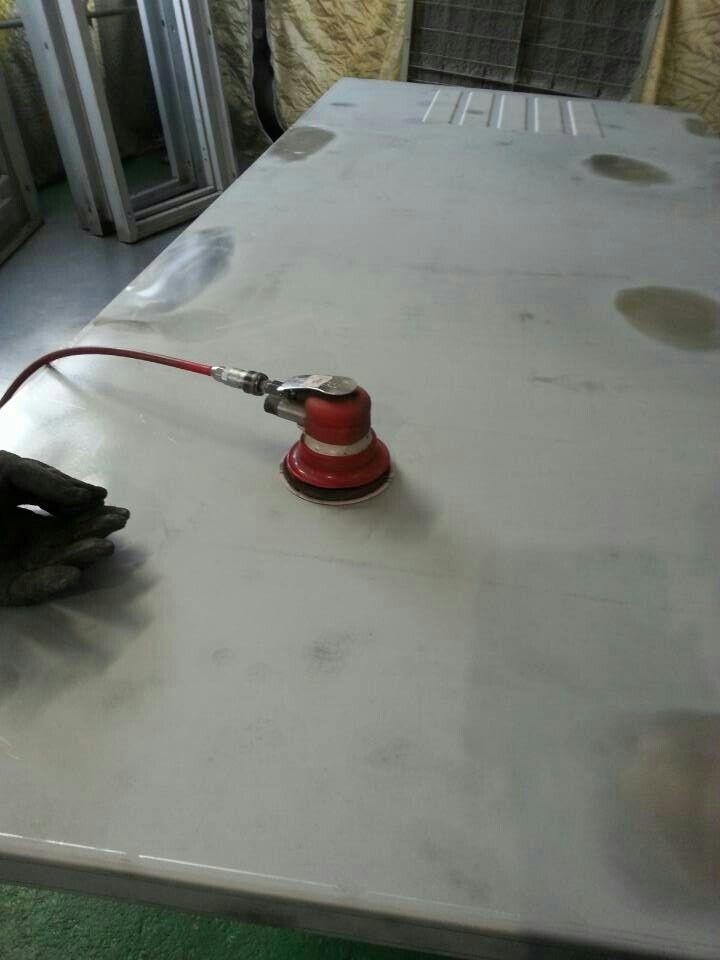 